Monitoring and Assessment - 2020Murrabit Group School (3859)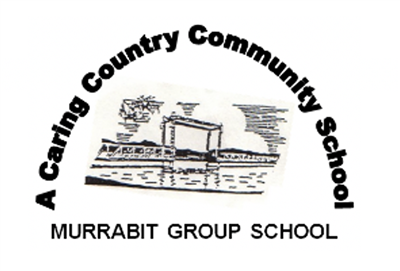 Monitoring and Assessment - 2020Term 1 monitoring (optional)Monitoring and Assessment - 2020Mid-year monitoringMonitoring and Assessment - 2020Term 3 monitoring (optional)Monitoring and Assessment - 2020End-of-year monitoringMonitoring and Self-assessment - 2020SEIL FeedbackGoal 1Goal 1To build teacher capacity and explicitly teach and assess writing with a focus on conventions through team planning and a feedback culture as well as strengthening curriculum knowledge.To build teacher capacity and explicitly teach and assess writing with a focus on conventions through team planning and a feedback culture as well as strengthening curriculum knowledge.To build teacher capacity and explicitly teach and assess writing with a focus on conventions through team planning and a feedback culture as well as strengthening curriculum knowledge.To build teacher capacity and explicitly teach and assess writing with a focus on conventions through team planning and a feedback culture as well as strengthening curriculum knowledge.12 Month Target 1.112 Month Target 1.1Student writing growth shows at least one year's growth for one year's learning as measured by (triangulation of data) over the life of the Strategic Plan as measured through:

NAPLAN relative growth (Reading, Number)

- Evidence based teacher Judgements (Victorian Curriculum: English, Mathematics)



 

ATSS Teaching & Learning Variable (years 4-6)

                                              2020                   

Student Motivation              92%                  

Stimulating Learning            95%                    

Learning Confidence           90%                   


Staff Survey 

Collective Efficacy              95+%                      

Teacher Collaboration        85%                      

Academic Excellence          90%

At least 75% of year 5 students achieve medium or high growth annually according to NAPLAN data

Universal application of instructional model as evidenced in lesson planning and implementationStudent writing growth shows at least one year's growth for one year's learning as measured by (triangulation of data) over the life of the Strategic Plan as measured through:

NAPLAN relative growth (Reading, Number)

- Evidence based teacher Judgements (Victorian Curriculum: English, Mathematics)



 

ATSS Teaching & Learning Variable (years 4-6)

                                              2020                   

Student Motivation              92%                  

Stimulating Learning            95%                    

Learning Confidence           90%                   


Staff Survey 

Collective Efficacy              95+%                      

Teacher Collaboration        85%                      

Academic Excellence          90%

At least 75% of year 5 students achieve medium or high growth annually according to NAPLAN data

Universal application of instructional model as evidenced in lesson planning and implementationStudent writing growth shows at least one year's growth for one year's learning as measured by (triangulation of data) over the life of the Strategic Plan as measured through:

NAPLAN relative growth (Reading, Number)

- Evidence based teacher Judgements (Victorian Curriculum: English, Mathematics)



 

ATSS Teaching & Learning Variable (years 4-6)

                                              2020                   

Student Motivation              92%                  

Stimulating Learning            95%                    

Learning Confidence           90%                   


Staff Survey 

Collective Efficacy              95+%                      

Teacher Collaboration        85%                      

Academic Excellence          90%

At least 75% of year 5 students achieve medium or high growth annually according to NAPLAN data

Universal application of instructional model as evidenced in lesson planning and implementationStudent writing growth shows at least one year's growth for one year's learning as measured by (triangulation of data) over the life of the Strategic Plan as measured through:

NAPLAN relative growth (Reading, Number)

- Evidence based teacher Judgements (Victorian Curriculum: English, Mathematics)



 

ATSS Teaching & Learning Variable (years 4-6)

                                              2020                   

Student Motivation              92%                  

Stimulating Learning            95%                    

Learning Confidence           90%                   


Staff Survey 

Collective Efficacy              95+%                      

Teacher Collaboration        85%                      

Academic Excellence          90%

At least 75% of year 5 students achieve medium or high growth annually according to NAPLAN data

Universal application of instructional model as evidenced in lesson planning and implementationKIS 1.aBuilding practice excellenceKIS 1.aBuilding practice excellence•	Maintain and further develop effective team planning and build teacher collective efficacy in using high impact, evidence-based strategies.•	Maintain and further develop effective team planning and build teacher collective efficacy in using high impact, evidence-based strategies.•	Maintain and further develop effective team planning and build teacher collective efficacy in using high impact, evidence-based strategies.•	Maintain and further develop effective team planning and build teacher collective efficacy in using high impact, evidence-based strategies.ActionsActionsContinue to develop teacher knowledge and capacity through the implementation of HITS specifically focusing on Explicit Teaching and FeedbackContinue to develop teacher knowledge and capacity through the implementation of HITS specifically focusing on Explicit Teaching and FeedbackContinue to develop teacher knowledge and capacity through the implementation of HITS specifically focusing on Explicit Teaching and FeedbackContinue to develop teacher knowledge and capacity through the implementation of HITS specifically focusing on Explicit Teaching and FeedbackOutcomesOutcomesStudents:
experience growth in writing as per school targets, with a focus on spelling, punctuation and grammar.

Teachers will:
demonstrate an understanding of each students' needs in the area of writing, particularly in spelling, punctuation and grammar.
implement differentiated teaching practices in Writing that target individual and small group needs.
embed the Murrabit Instructional Model in the teaching of Literacy

Principal will:
work with Network staff to ensure the needs of each staff member is supported  to their capacity to understand student needs and implement differentiated teaching practices.
Students:
experience growth in writing as per school targets, with a focus on spelling, punctuation and grammar.

Teachers will:
demonstrate an understanding of each students' needs in the area of writing, particularly in spelling, punctuation and grammar.
implement differentiated teaching practices in Writing that target individual and small group needs.
embed the Murrabit Instructional Model in the teaching of Literacy

Principal will:
work with Network staff to ensure the needs of each staff member is supported  to their capacity to understand student needs and implement differentiated teaching practices.
Students:
experience growth in writing as per school targets, with a focus on spelling, punctuation and grammar.

Teachers will:
demonstrate an understanding of each students' needs in the area of writing, particularly in spelling, punctuation and grammar.
implement differentiated teaching practices in Writing that target individual and small group needs.
embed the Murrabit Instructional Model in the teaching of Literacy

Principal will:
work with Network staff to ensure the needs of each staff member is supported  to their capacity to understand student needs and implement differentiated teaching practices.
Students:
experience growth in writing as per school targets, with a focus on spelling, punctuation and grammar.

Teachers will:
demonstrate an understanding of each students' needs in the area of writing, particularly in spelling, punctuation and grammar.
implement differentiated teaching practices in Writing that target individual and small group needs.
embed the Murrabit Instructional Model in the teaching of Literacy

Principal will:
work with Network staff to ensure the needs of each staff member is supported  to their capacity to understand student needs and implement differentiated teaching practices.
Success IndicatorsSuccess IndicatorsStudents will:
experience growth in writing as per school targets, with a focus on spelling, punctuation and grammar.Students will:
experience growth in writing as per school targets, with a focus on spelling, punctuation and grammar.Students will:
experience growth in writing as per school targets, with a focus on spelling, punctuation and grammar.Students will:
experience growth in writing as per school targets, with a focus on spelling, punctuation and grammar.Delivery of the annual actions for this KISDelivery of the annual actions for this KISPartially CompletedPartially CompletedPartially CompletedPartially CompletedEnablersWhat enablers are supporting the delivery of this KIS?EnablersWhat enablers are supporting the delivery of this KIS? Sufficient budget Sufficient time allocated School review has refocussed directions for the school Staff capability and consistency of practice Workforce stability and effective change management practices Sufficient budget Sufficient time allocated School review has refocussed directions for the school Staff capability and consistency of practice Workforce stability and effective change management practices Sufficient budget Sufficient time allocated School review has refocussed directions for the school Staff capability and consistency of practice Workforce stability and effective change management practices Sufficient budget Sufficient time allocated School review has refocussed directions for the school Staff capability and consistency of practice Workforce stability and effective change management practicesBarriersWhat barriers are impeding the delivery of this KIS?BarriersWhat barriers are impeding the delivery of this KIS? Other
COVID in 2020 meant that some students were unable to receive the support that they would have received if they were at school despite the schools best efforts.
Staff were also unable to attend the Professional Learning for a period of time because of the impact of COVID Other
COVID in 2020 meant that some students were unable to receive the support that they would have received if they were at school despite the schools best efforts.
Staff were also unable to attend the Professional Learning for a period of time because of the impact of COVID Other
COVID in 2020 meant that some students were unable to receive the support that they would have received if they were at school despite the schools best efforts.
Staff were also unable to attend the Professional Learning for a period of time because of the impact of COVID Other
COVID in 2020 meant that some students were unable to receive the support that they would have received if they were at school despite the schools best efforts.
Staff were also unable to attend the Professional Learning for a period of time because of the impact of COVIDCommentary on progressWhat changes in behaviour / practice / mindset have been observed?What is the evidence?Commentary on progressWhat changes in behaviour / practice / mindset have been observed?What is the evidence?Staff are now meeting on a regular basis, once a term, to implement moderation of writing. This is then being converted to our data wall. Staff are taking whole school ownership of student data, with conversations centring around how they can help staff move the data off students in other classes, not just their own.
The Assessment Schedule is a fluid document, with staff  questioning the validity of assessment documents and seeking assessment tools that are most suited to the schools purpose. 
The Literacy Leader took on much more of a leadership role, working with the Network EIL to drive improvement within the school.Staff are now meeting on a regular basis, once a term, to implement moderation of writing. This is then being converted to our data wall. Staff are taking whole school ownership of student data, with conversations centring around how they can help staff move the data off students in other classes, not just their own.
The Assessment Schedule is a fluid document, with staff  questioning the validity of assessment documents and seeking assessment tools that are most suited to the schools purpose. 
The Literacy Leader took on much more of a leadership role, working with the Network EIL to drive improvement within the school.Staff are now meeting on a regular basis, once a term, to implement moderation of writing. This is then being converted to our data wall. Staff are taking whole school ownership of student data, with conversations centring around how they can help staff move the data off students in other classes, not just their own.
The Assessment Schedule is a fluid document, with staff  questioning the validity of assessment documents and seeking assessment tools that are most suited to the schools purpose. 
The Literacy Leader took on much more of a leadership role, working with the Network EIL to drive improvement within the school.Staff are now meeting on a regular basis, once a term, to implement moderation of writing. This is then being converted to our data wall. Staff are taking whole school ownership of student data, with conversations centring around how they can help staff move the data off students in other classes, not just their own.
The Assessment Schedule is a fluid document, with staff  questioning the validity of assessment documents and seeking assessment tools that are most suited to the schools purpose. 
The Literacy Leader took on much more of a leadership role, working with the Network EIL to drive improvement within the school.Future planningWhat action will be taken next?What support is required?Future planningWhat action will be taken next?What support is required?The Literacy Leader will work with the EIL to further drive improvement in 2021. 
The School Review is crucial in identifying areas of improvement.
The School Review panel will help the school identify those areas that need improvement and possible strategies
Two teacher aides will be employed as well as a Teacher Tutor to support those students with extra needs.The Literacy Leader will work with the EIL to further drive improvement in 2021. 
The School Review is crucial in identifying areas of improvement.
The School Review panel will help the school identify those areas that need improvement and possible strategies
Two teacher aides will be employed as well as a Teacher Tutor to support those students with extra needs.The Literacy Leader will work with the EIL to further drive improvement in 2021. 
The School Review is crucial in identifying areas of improvement.
The School Review panel will help the school identify those areas that need improvement and possible strategies
Two teacher aides will be employed as well as a Teacher Tutor to support those students with extra needs.The Literacy Leader will work with the EIL to further drive improvement in 2021. 
The School Review is crucial in identifying areas of improvement.
The School Review panel will help the school identify those areas that need improvement and possible strategies
Two teacher aides will be employed as well as a Teacher Tutor to support those students with extra needs.OPTIONAL: Upload EvidenceOPTIONAL: Upload EvidenceActivities and MilestonesActivityActivityWhoWhenPercentage completeActivity 1Attend PD with a focus on conventionsAttend PD with a focus on conventions All Stafffrom:
Term 1to:
Term 40%Activity 2Leadership staff to attend Teaching and Learning network and region sessionsLeadership staff to attend Teaching and Learning network and region sessions School Leadership Teamfrom:
Term 1to:
Term 450%Activity 3All staff to attend Teaching and Learning network and region sessions on expected HITS sessionsAll staff to attend Teaching and Learning network and region sessions on expected HITS sessions All Stafffrom:
Term 1to:
Term 450%Activity 4Update the School's Assessment Schedule and ensure there is a balance of summative and formative assessment Update the School's Assessment Schedule and ensure there is a balance of summative and formative assessment  All Stafffrom:
Term 1to:
Term 1100%Activity 5Continue the implementation of a data wall with faces on the data in the area of writing. Improve teachers understanding and capacity of data literacy. Continue the implementation of a data wall with faces on the data in the area of writing. Improve teachers understanding and capacity of data literacy.  All Stafffrom:
Term 1to:
Term 475%Activity 6Utilise Literacy Consultant (Lee Forster) to work with staff to plan and assess writing Utilise Literacy Consultant (Lee Forster) to work with staff to plan and assess writing  All Stafffrom:
Term 1to:
Term 450%Activity 7Consolidate conventions learnings from PD's at staff meetingsConsolidate conventions learnings from PD's at staff meetings All Stafffrom:
Term 1to:
Term 450%Activity 8Employment of Literacy Support Teacher to work with students to improve Literacy outcomesEmployment of Literacy Support Teacher to work with students to improve Literacy outcomes Literacy Supportfrom:
Term 2to:
Term 4100%Activity 9Employment of ESSS staff to work with high need students to improve Literacy outcomesEmployment of ESSS staff to work with high need students to improve Literacy outcomes Literacy Supportfrom:
Term 1to:
Term 4100%Goal 2Goal 2To build teacher capacity and explicitly teach and assess mathematics, focusing on evidenced based approaches through team planning and feedback culture as well as strengthening curriculum knowledge.To build teacher capacity and explicitly teach and assess mathematics, focusing on evidenced based approaches through team planning and feedback culture as well as strengthening curriculum knowledge.To build teacher capacity and explicitly teach and assess mathematics, focusing on evidenced based approaches through team planning and feedback culture as well as strengthening curriculum knowledge.To build teacher capacity and explicitly teach and assess mathematics, focusing on evidenced based approaches through team planning and feedback culture as well as strengthening curriculum knowledge.12 Month Target 2.112 Month Target 2.1
Student numeracy growth shows at least one year's growth for one year's learning as measured by triangulation of data.

At least 75% of year 5 students achieve medium or high growth annually according to NAPLAN data

Student numeracy growth shows at least one year's growth for one year's learning as measured by triangulation of data.

At least 75% of year 5 students achieve medium or high growth annually according to NAPLAN data

Student numeracy growth shows at least one year's growth for one year's learning as measured by triangulation of data.

At least 75% of year 5 students achieve medium or high growth annually according to NAPLAN data

Student numeracy growth shows at least one year's growth for one year's learning as measured by triangulation of data.

At least 75% of year 5 students achieve medium or high growth annually according to NAPLAN data
KIS 2.aCurriculum planning and assessmentKIS 2.aCurriculum planning and assessmentThere is a holistic approach to curriculum, pedagogy and assessment.There is a holistic approach to curriculum, pedagogy and assessment.There is a holistic approach to curriculum, pedagogy and assessment.There is a holistic approach to curriculum, pedagogy and assessment.ActionsActionsContinue to develop teacher knowledge and capacity through the implementation of HITS specifically focusing on Explicit Teaching and FeedbackContinue to develop teacher knowledge and capacity through the implementation of HITS specifically focusing on Explicit Teaching and FeedbackContinue to develop teacher knowledge and capacity through the implementation of HITS specifically focusing on Explicit Teaching and FeedbackContinue to develop teacher knowledge and capacity through the implementation of HITS specifically focusing on Explicit Teaching and FeedbackOutcomesOutcomesStudents:
experience growth in Mathematics as per school targets

Teachers will:
implement differentiated teaching practices in Mathematics
demonstrate an understanding of the Mathematics Toolkit

Principal will:
work with Network staff to ensure the needs of each staff member is supported  to their capacity to understand student needs and implement differentiated teaching practices.Students:
experience growth in Mathematics as per school targets

Teachers will:
implement differentiated teaching practices in Mathematics
demonstrate an understanding of the Mathematics Toolkit

Principal will:
work with Network staff to ensure the needs of each staff member is supported  to their capacity to understand student needs and implement differentiated teaching practices.Students:
experience growth in Mathematics as per school targets

Teachers will:
implement differentiated teaching practices in Mathematics
demonstrate an understanding of the Mathematics Toolkit

Principal will:
work with Network staff to ensure the needs of each staff member is supported  to their capacity to understand student needs and implement differentiated teaching practices.Students:
experience growth in Mathematics as per school targets

Teachers will:
implement differentiated teaching practices in Mathematics
demonstrate an understanding of the Mathematics Toolkit

Principal will:
work with Network staff to ensure the needs of each staff member is supported  to their capacity to understand student needs and implement differentiated teaching practices.Success IndicatorsSuccess IndicatorsAt least 85% of year 3 and 5 students achieve the State Average.
At least 75% of year 5 students achieve medium or high growth annually according to NAPLAN dataAt least 85% of year 3 and 5 students achieve the State Average.
At least 75% of year 5 students achieve medium or high growth annually according to NAPLAN dataAt least 85% of year 3 and 5 students achieve the State Average.
At least 75% of year 5 students achieve medium or high growth annually according to NAPLAN dataAt least 85% of year 3 and 5 students achieve the State Average.
At least 75% of year 5 students achieve medium or high growth annually according to NAPLAN dataDelivery of the annual actions for this KISDelivery of the annual actions for this KISNot CompletedNot CompletedNot CompletedNot CompletedEnablersWhat enablers are supporting the delivery of this KIS?EnablersWhat enablers are supporting the delivery of this KIS?BarriersWhat barriers are impeding the delivery of this KIS?BarriersWhat barriers are impeding the delivery of this KIS? Other
With COVID in 2020, this Key improvement strategy was dropped. It was felt the well being of staff was more important, and implementing this KIS would overload staff. Instead during COVID, staff PD was well being focused which, upon reflection, was a very good decision. Other
With COVID in 2020, this Key improvement strategy was dropped. It was felt the well being of staff was more important, and implementing this KIS would overload staff. Instead during COVID, staff PD was well being focused which, upon reflection, was a very good decision. Other
With COVID in 2020, this Key improvement strategy was dropped. It was felt the well being of staff was more important, and implementing this KIS would overload staff. Instead during COVID, staff PD was well being focused which, upon reflection, was a very good decision. Other
With COVID in 2020, this Key improvement strategy was dropped. It was felt the well being of staff was more important, and implementing this KIS would overload staff. Instead during COVID, staff PD was well being focused which, upon reflection, was a very good decision.Commentary on progressWhat changes in behaviour / practice / mindset have been observed?What is the evidence?Commentary on progressWhat changes in behaviour / practice / mindset have been observed?What is the evidence?Not applicableNot applicableNot applicableNot applicableFuture planningWhat action will be taken next?What support is required?Future planningWhat action will be taken next?What support is required?Our future direction in this area will be set from our school reviewOur future direction in this area will be set from our school reviewOur future direction in this area will be set from our school reviewOur future direction in this area will be set from our school reviewOPTIONAL: Upload EvidenceOPTIONAL: Upload EvidenceActivities and MilestonesActivityActivityWhoWhenPercentage completeActivity 1Attend PD on Numeracy ToolkitAttend PD on Numeracy Toolkit All Stafffrom:
Term 2to:
Term 30%Activity 2Implement Essential Assessment across the school as an Assessment tool in MathematicsImplement Essential Assessment across the school as an Assessment tool in Mathematics All Stafffrom:
Term 1to:
Term 475%Goal 1Goal 1To build teacher capacity and explicitly teach and assess writing with a focus on conventions through team planning and a feedback culture as well as strengthening curriculum knowledge.To build teacher capacity and explicitly teach and assess writing with a focus on conventions through team planning and a feedback culture as well as strengthening curriculum knowledge.To build teacher capacity and explicitly teach and assess writing with a focus on conventions through team planning and a feedback culture as well as strengthening curriculum knowledge.To build teacher capacity and explicitly teach and assess writing with a focus on conventions through team planning and a feedback culture as well as strengthening curriculum knowledge.12 Month Target 1.112 Month Target 1.1Student writing growth shows at least one year's growth for one year's learning as measured by (triangulation of data) over the life of the Strategic Plan as measured through:

NAPLAN relative growth (Reading, Number)

- Evidence based teacher Judgements (Victorian Curriculum: English, Mathematics)



 

ATSS Teaching & Learning Variable (years 4-6)

                                              2020                   

Student Motivation              92%                  

Stimulating Learning            95%                    

Learning Confidence           90%                   


Staff Survey 

Collective Efficacy              95+%                      

Teacher Collaboration        85%                      

Academic Excellence          90%

At least 75% of year 5 students achieve medium or high growth annually according to NAPLAN data

Universal application of instructional model as evidenced in lesson planning and implementationStudent writing growth shows at least one year's growth for one year's learning as measured by (triangulation of data) over the life of the Strategic Plan as measured through:

NAPLAN relative growth (Reading, Number)

- Evidence based teacher Judgements (Victorian Curriculum: English, Mathematics)



 

ATSS Teaching & Learning Variable (years 4-6)

                                              2020                   

Student Motivation              92%                  

Stimulating Learning            95%                    

Learning Confidence           90%                   


Staff Survey 

Collective Efficacy              95+%                      

Teacher Collaboration        85%                      

Academic Excellence          90%

At least 75% of year 5 students achieve medium or high growth annually according to NAPLAN data

Universal application of instructional model as evidenced in lesson planning and implementationStudent writing growth shows at least one year's growth for one year's learning as measured by (triangulation of data) over the life of the Strategic Plan as measured through:

NAPLAN relative growth (Reading, Number)

- Evidence based teacher Judgements (Victorian Curriculum: English, Mathematics)



 

ATSS Teaching & Learning Variable (years 4-6)

                                              2020                   

Student Motivation              92%                  

Stimulating Learning            95%                    

Learning Confidence           90%                   


Staff Survey 

Collective Efficacy              95+%                      

Teacher Collaboration        85%                      

Academic Excellence          90%

At least 75% of year 5 students achieve medium or high growth annually according to NAPLAN data

Universal application of instructional model as evidenced in lesson planning and implementationStudent writing growth shows at least one year's growth for one year's learning as measured by (triangulation of data) over the life of the Strategic Plan as measured through:

NAPLAN relative growth (Reading, Number)

- Evidence based teacher Judgements (Victorian Curriculum: English, Mathematics)



 

ATSS Teaching & Learning Variable (years 4-6)

                                              2020                   

Student Motivation              92%                  

Stimulating Learning            95%                    

Learning Confidence           90%                   


Staff Survey 

Collective Efficacy              95+%                      

Teacher Collaboration        85%                      

Academic Excellence          90%

At least 75% of year 5 students achieve medium or high growth annually according to NAPLAN data

Universal application of instructional model as evidenced in lesson planning and implementationKIS 1.aBuilding practice excellenceKIS 1.aBuilding practice excellence•	Maintain and further develop effective team planning and build teacher collective efficacy in using high impact, evidence-based strategies.•	Maintain and further develop effective team planning and build teacher collective efficacy in using high impact, evidence-based strategies.•	Maintain and further develop effective team planning and build teacher collective efficacy in using high impact, evidence-based strategies.•	Maintain and further develop effective team planning and build teacher collective efficacy in using high impact, evidence-based strategies.ActionsActionsContinue to develop teacher knowledge and capacity through the implementation of HITS specifically focusing on Explicit Teaching and FeedbackContinue to develop teacher knowledge and capacity through the implementation of HITS specifically focusing on Explicit Teaching and FeedbackContinue to develop teacher knowledge and capacity through the implementation of HITS specifically focusing on Explicit Teaching and FeedbackContinue to develop teacher knowledge and capacity through the implementation of HITS specifically focusing on Explicit Teaching and FeedbackOutcomesOutcomesStudents:
experience growth in writing as per school targets, with a focus on spelling, punctuation and grammar.

Teachers will:
demonstrate an understanding of each students' needs in the area of writing, particularly in spelling, punctuation and grammar.
implement differentiated teaching practices in Writing that target individual and small group needs.
embed the Murrabit Instructional Model in the teaching of Literacy

Principal will:
work with Network staff to ensure the needs of each staff member is supported  to their capacity to understand student needs and implement differentiated teaching practices.
Students:
experience growth in writing as per school targets, with a focus on spelling, punctuation and grammar.

Teachers will:
demonstrate an understanding of each students' needs in the area of writing, particularly in spelling, punctuation and grammar.
implement differentiated teaching practices in Writing that target individual and small group needs.
embed the Murrabit Instructional Model in the teaching of Literacy

Principal will:
work with Network staff to ensure the needs of each staff member is supported  to their capacity to understand student needs and implement differentiated teaching practices.
Students:
experience growth in writing as per school targets, with a focus on spelling, punctuation and grammar.

Teachers will:
demonstrate an understanding of each students' needs in the area of writing, particularly in spelling, punctuation and grammar.
implement differentiated teaching practices in Writing that target individual and small group needs.
embed the Murrabit Instructional Model in the teaching of Literacy

Principal will:
work with Network staff to ensure the needs of each staff member is supported  to their capacity to understand student needs and implement differentiated teaching practices.
Students:
experience growth in writing as per school targets, with a focus on spelling, punctuation and grammar.

Teachers will:
demonstrate an understanding of each students' needs in the area of writing, particularly in spelling, punctuation and grammar.
implement differentiated teaching practices in Writing that target individual and small group needs.
embed the Murrabit Instructional Model in the teaching of Literacy

Principal will:
work with Network staff to ensure the needs of each staff member is supported  to their capacity to understand student needs and implement differentiated teaching practices.
Success IndicatorsSuccess IndicatorsStudents will:
experience growth in writing as per school targets, with a focus on spelling, punctuation and grammar.Students will:
experience growth in writing as per school targets, with a focus on spelling, punctuation and grammar.Students will:
experience growth in writing as per school targets, with a focus on spelling, punctuation and grammar.Students will:
experience growth in writing as per school targets, with a focus on spelling, punctuation and grammar.Delivery of the annual actions for this KISDelivery of the annual actions for this KISEnablersEnablersBarriersBarriersCommentary on progressCommentary on progressFuture planningFuture planningOPTIONAL: Upload EvidenceOPTIONAL: Upload EvidenceActivities and MilestonesActivityActivityWhoWhenPercentage completeActivity 1Attend PD with a focus on conventionsAttend PD with a focus on conventions All Stafffrom:
Term 1to:
Term 40%Activity 2Leadership staff to attend Teaching and Learning network and region sessionsLeadership staff to attend Teaching and Learning network and region sessions School Leadership Teamfrom:
Term 1to:
Term 40%Activity 3All staff to attend Teaching and Learning network and region sessions on expected HITS sessionsAll staff to attend Teaching and Learning network and region sessions on expected HITS sessions All Stafffrom:
Term 1to:
Term 40%Activity 4Update the School's Assessment Schedule and ensure there is a balance of summative and formative assessment Update the School's Assessment Schedule and ensure there is a balance of summative and formative assessment  All Stafffrom:
Term 1to:
Term 10%Activity 5Continue the implementation of a data wall with faces on the data in the area of writing. Improve teachers understanding and capacity of data literacy. Continue the implementation of a data wall with faces on the data in the area of writing. Improve teachers understanding and capacity of data literacy.  All Stafffrom:
Term 1to:
Term 40%Activity 6Utilise Literacy Consultant (Lee Forster) to work with staff to plan and assess writing Utilise Literacy Consultant (Lee Forster) to work with staff to plan and assess writing  All Stafffrom:
Term 1to:
Term 40%Activity 7Consolidate conventions learnings from PD's at staff meetingsConsolidate conventions learnings from PD's at staff meetings All Stafffrom:
Term 1to:
Term 40%Activity 8Employment of Literacy Support Teacher to work with students to improve Literacy outcomesEmployment of Literacy Support Teacher to work with students to improve Literacy outcomes Literacy Supportfrom:
Term 2to:
Term 40%Activity 9Employment of ESSS staff to work with high need students to improve Literacy outcomesEmployment of ESSS staff to work with high need students to improve Literacy outcomes Literacy Supportfrom:
Term 1to:
Term 40%Goal 2Goal 2To build teacher capacity and explicitly teach and assess mathematics, focusing on evidenced based approaches through team planning and feedback culture as well as strengthening curriculum knowledge.To build teacher capacity and explicitly teach and assess mathematics, focusing on evidenced based approaches through team planning and feedback culture as well as strengthening curriculum knowledge.To build teacher capacity and explicitly teach and assess mathematics, focusing on evidenced based approaches through team planning and feedback culture as well as strengthening curriculum knowledge.To build teacher capacity and explicitly teach and assess mathematics, focusing on evidenced based approaches through team planning and feedback culture as well as strengthening curriculum knowledge.12 Month Target 2.112 Month Target 2.1
Student numeracy growth shows at least one year's growth for one year's learning as measured by triangulation of data.

At least 75% of year 5 students achieve medium or high growth annually according to NAPLAN data

Student numeracy growth shows at least one year's growth for one year's learning as measured by triangulation of data.

At least 75% of year 5 students achieve medium or high growth annually according to NAPLAN data

Student numeracy growth shows at least one year's growth for one year's learning as measured by triangulation of data.

At least 75% of year 5 students achieve medium or high growth annually according to NAPLAN data

Student numeracy growth shows at least one year's growth for one year's learning as measured by triangulation of data.

At least 75% of year 5 students achieve medium or high growth annually according to NAPLAN data
KIS 2.aCurriculum planning and assessmentKIS 2.aCurriculum planning and assessmentThere is a holistic approach to curriculum, pedagogy and assessment.There is a holistic approach to curriculum, pedagogy and assessment.There is a holistic approach to curriculum, pedagogy and assessment.There is a holistic approach to curriculum, pedagogy and assessment.ActionsActionsContinue to develop teacher knowledge and capacity through the implementation of HITS specifically focusing on Explicit Teaching and FeedbackContinue to develop teacher knowledge and capacity through the implementation of HITS specifically focusing on Explicit Teaching and FeedbackContinue to develop teacher knowledge and capacity through the implementation of HITS specifically focusing on Explicit Teaching and FeedbackContinue to develop teacher knowledge and capacity through the implementation of HITS specifically focusing on Explicit Teaching and FeedbackOutcomesOutcomesStudents:
experience growth in Mathematics as per school targets

Teachers will:
implement differentiated teaching practices in Mathematics
demonstrate an understanding of the Mathematics Toolkit

Principal will:
work with Network staff to ensure the needs of each staff member is supported  to their capacity to understand student needs and implement differentiated teaching practices.Students:
experience growth in Mathematics as per school targets

Teachers will:
implement differentiated teaching practices in Mathematics
demonstrate an understanding of the Mathematics Toolkit

Principal will:
work with Network staff to ensure the needs of each staff member is supported  to their capacity to understand student needs and implement differentiated teaching practices.Students:
experience growth in Mathematics as per school targets

Teachers will:
implement differentiated teaching practices in Mathematics
demonstrate an understanding of the Mathematics Toolkit

Principal will:
work with Network staff to ensure the needs of each staff member is supported  to their capacity to understand student needs and implement differentiated teaching practices.Students:
experience growth in Mathematics as per school targets

Teachers will:
implement differentiated teaching practices in Mathematics
demonstrate an understanding of the Mathematics Toolkit

Principal will:
work with Network staff to ensure the needs of each staff member is supported  to their capacity to understand student needs and implement differentiated teaching practices.Success IndicatorsSuccess IndicatorsAt least 85% of year 3 and 5 students achieve the State Average.
At least 75% of year 5 students achieve medium or high growth annually according to NAPLAN dataAt least 85% of year 3 and 5 students achieve the State Average.
At least 75% of year 5 students achieve medium or high growth annually according to NAPLAN dataAt least 85% of year 3 and 5 students achieve the State Average.
At least 75% of year 5 students achieve medium or high growth annually according to NAPLAN dataAt least 85% of year 3 and 5 students achieve the State Average.
At least 75% of year 5 students achieve medium or high growth annually according to NAPLAN dataDelivery of the annual actions for this KISDelivery of the annual actions for this KISEnablersEnablersBarriersBarriersCommentary on progressCommentary on progressFuture planningFuture planningOPTIONAL: Upload EvidenceOPTIONAL: Upload EvidenceActivities and MilestonesActivityActivityWhoWhenPercentage completeActivity 1Attend PD on Numeracy ToolkitAttend PD on Numeracy Toolkit All Stafffrom:
Term 2to:
Term 30%Activity 2Implement Essential Assessment across the school as an Assessment tool in MathematicsImplement Essential Assessment across the school as an Assessment tool in Mathematics All Stafffrom:
Term 1to:
Term 40%Goal 1Goal 1To build teacher capacity and explicitly teach and assess writing with a focus on conventions through team planning and a feedback culture as well as strengthening curriculum knowledge.To build teacher capacity and explicitly teach and assess writing with a focus on conventions through team planning and a feedback culture as well as strengthening curriculum knowledge.To build teacher capacity and explicitly teach and assess writing with a focus on conventions through team planning and a feedback culture as well as strengthening curriculum knowledge.To build teacher capacity and explicitly teach and assess writing with a focus on conventions through team planning and a feedback culture as well as strengthening curriculum knowledge.12 Month Target 1.112 Month Target 1.1Student writing growth shows at least one year's growth for one year's learning as measured by (triangulation of data) over the life of the Strategic Plan as measured through:

NAPLAN relative growth (Reading, Number)

- Evidence based teacher Judgements (Victorian Curriculum: English, Mathematics)



 

ATSS Teaching & Learning Variable (years 4-6)

                                              2020                   

Student Motivation              92%                  

Stimulating Learning            95%                    

Learning Confidence           90%                   


Staff Survey 

Collective Efficacy              95+%                      

Teacher Collaboration        85%                      

Academic Excellence          90%

At least 75% of year 5 students achieve medium or high growth annually according to NAPLAN data

Universal application of instructional model as evidenced in lesson planning and implementationStudent writing growth shows at least one year's growth for one year's learning as measured by (triangulation of data) over the life of the Strategic Plan as measured through:

NAPLAN relative growth (Reading, Number)

- Evidence based teacher Judgements (Victorian Curriculum: English, Mathematics)



 

ATSS Teaching & Learning Variable (years 4-6)

                                              2020                   

Student Motivation              92%                  

Stimulating Learning            95%                    

Learning Confidence           90%                   


Staff Survey 

Collective Efficacy              95+%                      

Teacher Collaboration        85%                      

Academic Excellence          90%

At least 75% of year 5 students achieve medium or high growth annually according to NAPLAN data

Universal application of instructional model as evidenced in lesson planning and implementationStudent writing growth shows at least one year's growth for one year's learning as measured by (triangulation of data) over the life of the Strategic Plan as measured through:

NAPLAN relative growth (Reading, Number)

- Evidence based teacher Judgements (Victorian Curriculum: English, Mathematics)



 

ATSS Teaching & Learning Variable (years 4-6)

                                              2020                   

Student Motivation              92%                  

Stimulating Learning            95%                    

Learning Confidence           90%                   


Staff Survey 

Collective Efficacy              95+%                      

Teacher Collaboration        85%                      

Academic Excellence          90%

At least 75% of year 5 students achieve medium or high growth annually according to NAPLAN data

Universal application of instructional model as evidenced in lesson planning and implementationStudent writing growth shows at least one year's growth for one year's learning as measured by (triangulation of data) over the life of the Strategic Plan as measured through:

NAPLAN relative growth (Reading, Number)

- Evidence based teacher Judgements (Victorian Curriculum: English, Mathematics)



 

ATSS Teaching & Learning Variable (years 4-6)

                                              2020                   

Student Motivation              92%                  

Stimulating Learning            95%                    

Learning Confidence           90%                   


Staff Survey 

Collective Efficacy              95+%                      

Teacher Collaboration        85%                      

Academic Excellence          90%

At least 75% of year 5 students achieve medium or high growth annually according to NAPLAN data

Universal application of instructional model as evidenced in lesson planning and implementationKIS 1.aBuilding practice excellenceKIS 1.aBuilding practice excellence•	Maintain and further develop effective team planning and build teacher collective efficacy in using high impact, evidence-based strategies.•	Maintain and further develop effective team planning and build teacher collective efficacy in using high impact, evidence-based strategies.•	Maintain and further develop effective team planning and build teacher collective efficacy in using high impact, evidence-based strategies.•	Maintain and further develop effective team planning and build teacher collective efficacy in using high impact, evidence-based strategies.ActionsActionsContinue to develop teacher knowledge and capacity through the implementation of HITS specifically focusing on Explicit Teaching and FeedbackContinue to develop teacher knowledge and capacity through the implementation of HITS specifically focusing on Explicit Teaching and FeedbackContinue to develop teacher knowledge and capacity through the implementation of HITS specifically focusing on Explicit Teaching and FeedbackContinue to develop teacher knowledge and capacity through the implementation of HITS specifically focusing on Explicit Teaching and FeedbackOutcomesOutcomesStudents:
experience growth in writing as per school targets, with a focus on spelling, punctuation and grammar.

Teachers will:
demonstrate an understanding of each students' needs in the area of writing, particularly in spelling, punctuation and grammar.
implement differentiated teaching practices in Writing that target individual and small group needs.
embed the Murrabit Instructional Model in the teaching of Literacy

Principal will:
work with Network staff to ensure the needs of each staff member is supported  to their capacity to understand student needs and implement differentiated teaching practices.
Students:
experience growth in writing as per school targets, with a focus on spelling, punctuation and grammar.

Teachers will:
demonstrate an understanding of each students' needs in the area of writing, particularly in spelling, punctuation and grammar.
implement differentiated teaching practices in Writing that target individual and small group needs.
embed the Murrabit Instructional Model in the teaching of Literacy

Principal will:
work with Network staff to ensure the needs of each staff member is supported  to their capacity to understand student needs and implement differentiated teaching practices.
Students:
experience growth in writing as per school targets, with a focus on spelling, punctuation and grammar.

Teachers will:
demonstrate an understanding of each students' needs in the area of writing, particularly in spelling, punctuation and grammar.
implement differentiated teaching practices in Writing that target individual and small group needs.
embed the Murrabit Instructional Model in the teaching of Literacy

Principal will:
work with Network staff to ensure the needs of each staff member is supported  to their capacity to understand student needs and implement differentiated teaching practices.
Students:
experience growth in writing as per school targets, with a focus on spelling, punctuation and grammar.

Teachers will:
demonstrate an understanding of each students' needs in the area of writing, particularly in spelling, punctuation and grammar.
implement differentiated teaching practices in Writing that target individual and small group needs.
embed the Murrabit Instructional Model in the teaching of Literacy

Principal will:
work with Network staff to ensure the needs of each staff member is supported  to their capacity to understand student needs and implement differentiated teaching practices.
Success IndicatorsSuccess IndicatorsStudents will:
experience growth in writing as per school targets, with a focus on spelling, punctuation and grammar.Students will:
experience growth in writing as per school targets, with a focus on spelling, punctuation and grammar.Students will:
experience growth in writing as per school targets, with a focus on spelling, punctuation and grammar.Students will:
experience growth in writing as per school targets, with a focus on spelling, punctuation and grammar.Delivery of the annual actions for this KISDelivery of the annual actions for this KISEnablersEnablersBarriersBarriersCommentary on progressCommentary on progressFuture planningFuture planningOPTIONAL: Upload EvidenceOPTIONAL: Upload EvidenceActivities and MilestonesActivityActivityWhoWhenPercentage completeActivity 1Attend PD with a focus on conventionsAttend PD with a focus on conventions All Stafffrom:
Term 1to:
Term 40%Activity 2Leadership staff to attend Teaching and Learning network and region sessionsLeadership staff to attend Teaching and Learning network and region sessions School Leadership Teamfrom:
Term 1to:
Term 40%Activity 3All staff to attend Teaching and Learning network and region sessions on expected HITS sessionsAll staff to attend Teaching and Learning network and region sessions on expected HITS sessions All Stafffrom:
Term 1to:
Term 40%Activity 4Update the School's Assessment Schedule and ensure there is a balance of summative and formative assessment Update the School's Assessment Schedule and ensure there is a balance of summative and formative assessment  All Stafffrom:
Term 1to:
Term 10%Activity 5Continue the implementation of a data wall with faces on the data in the area of writing. Improve teachers understanding and capacity of data literacy. Continue the implementation of a data wall with faces on the data in the area of writing. Improve teachers understanding and capacity of data literacy.  All Stafffrom:
Term 1to:
Term 40%Activity 6Utilise Literacy Consultant (Lee Forster) to work with staff to plan and assess writing Utilise Literacy Consultant (Lee Forster) to work with staff to plan and assess writing  All Stafffrom:
Term 1to:
Term 40%Activity 7Consolidate conventions learnings from PD's at staff meetingsConsolidate conventions learnings from PD's at staff meetings All Stafffrom:
Term 1to:
Term 40%Activity 8Employment of Literacy Support Teacher to work with students to improve Literacy outcomesEmployment of Literacy Support Teacher to work with students to improve Literacy outcomes Literacy Supportfrom:
Term 2to:
Term 40%Activity 9Employment of ESSS staff to work with high need students to improve Literacy outcomesEmployment of ESSS staff to work with high need students to improve Literacy outcomes Literacy Supportfrom:
Term 1to:
Term 40%Goal 2Goal 2To build teacher capacity and explicitly teach and assess mathematics, focusing on evidenced based approaches through team planning and feedback culture as well as strengthening curriculum knowledge.To build teacher capacity and explicitly teach and assess mathematics, focusing on evidenced based approaches through team planning and feedback culture as well as strengthening curriculum knowledge.To build teacher capacity and explicitly teach and assess mathematics, focusing on evidenced based approaches through team planning and feedback culture as well as strengthening curriculum knowledge.To build teacher capacity and explicitly teach and assess mathematics, focusing on evidenced based approaches through team planning and feedback culture as well as strengthening curriculum knowledge.12 Month Target 2.112 Month Target 2.1
Student numeracy growth shows at least one year's growth for one year's learning as measured by triangulation of data.

At least 75% of year 5 students achieve medium or high growth annually according to NAPLAN data

Student numeracy growth shows at least one year's growth for one year's learning as measured by triangulation of data.

At least 75% of year 5 students achieve medium or high growth annually according to NAPLAN data

Student numeracy growth shows at least one year's growth for one year's learning as measured by triangulation of data.

At least 75% of year 5 students achieve medium or high growth annually according to NAPLAN data

Student numeracy growth shows at least one year's growth for one year's learning as measured by triangulation of data.

At least 75% of year 5 students achieve medium or high growth annually according to NAPLAN data
KIS 2.aCurriculum planning and assessmentKIS 2.aCurriculum planning and assessmentThere is a holistic approach to curriculum, pedagogy and assessment.There is a holistic approach to curriculum, pedagogy and assessment.There is a holistic approach to curriculum, pedagogy and assessment.There is a holistic approach to curriculum, pedagogy and assessment.ActionsActionsContinue to develop teacher knowledge and capacity through the implementation of HITS specifically focusing on Explicit Teaching and FeedbackContinue to develop teacher knowledge and capacity through the implementation of HITS specifically focusing on Explicit Teaching and FeedbackContinue to develop teacher knowledge and capacity through the implementation of HITS specifically focusing on Explicit Teaching and FeedbackContinue to develop teacher knowledge and capacity through the implementation of HITS specifically focusing on Explicit Teaching and FeedbackOutcomesOutcomesStudents:
experience growth in Mathematics as per school targets

Teachers will:
implement differentiated teaching practices in Mathematics
demonstrate an understanding of the Mathematics Toolkit

Principal will:
work with Network staff to ensure the needs of each staff member is supported  to their capacity to understand student needs and implement differentiated teaching practices.Students:
experience growth in Mathematics as per school targets

Teachers will:
implement differentiated teaching practices in Mathematics
demonstrate an understanding of the Mathematics Toolkit

Principal will:
work with Network staff to ensure the needs of each staff member is supported  to their capacity to understand student needs and implement differentiated teaching practices.Students:
experience growth in Mathematics as per school targets

Teachers will:
implement differentiated teaching practices in Mathematics
demonstrate an understanding of the Mathematics Toolkit

Principal will:
work with Network staff to ensure the needs of each staff member is supported  to their capacity to understand student needs and implement differentiated teaching practices.Students:
experience growth in Mathematics as per school targets

Teachers will:
implement differentiated teaching practices in Mathematics
demonstrate an understanding of the Mathematics Toolkit

Principal will:
work with Network staff to ensure the needs of each staff member is supported  to their capacity to understand student needs and implement differentiated teaching practices.Success IndicatorsSuccess IndicatorsAt least 85% of year 3 and 5 students achieve the State Average.
At least 75% of year 5 students achieve medium or high growth annually according to NAPLAN dataAt least 85% of year 3 and 5 students achieve the State Average.
At least 75% of year 5 students achieve medium or high growth annually according to NAPLAN dataAt least 85% of year 3 and 5 students achieve the State Average.
At least 75% of year 5 students achieve medium or high growth annually according to NAPLAN dataAt least 85% of year 3 and 5 students achieve the State Average.
At least 75% of year 5 students achieve medium or high growth annually according to NAPLAN dataDelivery of the annual actions for this KISDelivery of the annual actions for this KISEnablersEnablersBarriersBarriersCommentary on progressCommentary on progressFuture planningFuture planningOPTIONAL: Upload EvidenceOPTIONAL: Upload EvidenceActivities and MilestonesActivityActivityWhoWhenPercentage completeActivity 1Attend PD on Numeracy ToolkitAttend PD on Numeracy Toolkit All Stafffrom:
Term 2to:
Term 30%Activity 2Implement Essential Assessment across the school as an Assessment tool in MathematicsImplement Essential Assessment across the school as an Assessment tool in Mathematics All Stafffrom:
Term 1to:
Term 40%Goal 1Goal 1To build teacher capacity and explicitly teach and assess writing with a focus on conventions through team planning and a feedback culture as well as strengthening curriculum knowledge.To build teacher capacity and explicitly teach and assess writing with a focus on conventions through team planning and a feedback culture as well as strengthening curriculum knowledge.To build teacher capacity and explicitly teach and assess writing with a focus on conventions through team planning and a feedback culture as well as strengthening curriculum knowledge.To build teacher capacity and explicitly teach and assess writing with a focus on conventions through team planning and a feedback culture as well as strengthening curriculum knowledge.12 Month Target 1.112 Month Target 1.1Student writing growth shows at least one year's growth for one year's learning as measured by (triangulation of data) over the life of the Strategic Plan as measured through:

NAPLAN relative growth (Reading, Number)

- Evidence based teacher Judgements (Victorian Curriculum: English, Mathematics)



 

ATSS Teaching & Learning Variable (years 4-6)

                                              2020                   

Student Motivation              92%                  

Stimulating Learning            95%                    

Learning Confidence           90%                   


Staff Survey 

Collective Efficacy              95+%                      

Teacher Collaboration        85%                      

Academic Excellence          90%

At least 75% of year 5 students achieve medium or high growth annually according to NAPLAN data

Universal application of instructional model as evidenced in lesson planning and implementationStudent writing growth shows at least one year's growth for one year's learning as measured by (triangulation of data) over the life of the Strategic Plan as measured through:

NAPLAN relative growth (Reading, Number)

- Evidence based teacher Judgements (Victorian Curriculum: English, Mathematics)



 

ATSS Teaching & Learning Variable (years 4-6)

                                              2020                   

Student Motivation              92%                  

Stimulating Learning            95%                    

Learning Confidence           90%                   


Staff Survey 

Collective Efficacy              95+%                      

Teacher Collaboration        85%                      

Academic Excellence          90%

At least 75% of year 5 students achieve medium or high growth annually according to NAPLAN data

Universal application of instructional model as evidenced in lesson planning and implementationStudent writing growth shows at least one year's growth for one year's learning as measured by (triangulation of data) over the life of the Strategic Plan as measured through:

NAPLAN relative growth (Reading, Number)

- Evidence based teacher Judgements (Victorian Curriculum: English, Mathematics)



 

ATSS Teaching & Learning Variable (years 4-6)

                                              2020                   

Student Motivation              92%                  

Stimulating Learning            95%                    

Learning Confidence           90%                   


Staff Survey 

Collective Efficacy              95+%                      

Teacher Collaboration        85%                      

Academic Excellence          90%

At least 75% of year 5 students achieve medium or high growth annually according to NAPLAN data

Universal application of instructional model as evidenced in lesson planning and implementationStudent writing growth shows at least one year's growth for one year's learning as measured by (triangulation of data) over the life of the Strategic Plan as measured through:

NAPLAN relative growth (Reading, Number)

- Evidence based teacher Judgements (Victorian Curriculum: English, Mathematics)



 

ATSS Teaching & Learning Variable (years 4-6)

                                              2020                   

Student Motivation              92%                  

Stimulating Learning            95%                    

Learning Confidence           90%                   


Staff Survey 

Collective Efficacy              95+%                      

Teacher Collaboration        85%                      

Academic Excellence          90%

At least 75% of year 5 students achieve medium or high growth annually according to NAPLAN data

Universal application of instructional model as evidenced in lesson planning and implementationHas this 12 month target metHas this 12 month target metNo Longer Appropriate Because Of COVID-19 ImpactNo Longer Appropriate Because Of COVID-19 ImpactNo Longer Appropriate Because Of COVID-19 ImpactNo Longer Appropriate Because Of COVID-19 ImpactKIS 1.aBuilding practice excellenceKIS 1.aBuilding practice excellence•	Maintain and further develop effective team planning and build teacher collective efficacy in using high impact, evidence-based strategies.•	Maintain and further develop effective team planning and build teacher collective efficacy in using high impact, evidence-based strategies.•	Maintain and further develop effective team planning and build teacher collective efficacy in using high impact, evidence-based strategies.•	Maintain and further develop effective team planning and build teacher collective efficacy in using high impact, evidence-based strategies.ActionsActionsContinue to develop teacher knowledge and capacity through the implementation of HITS specifically focusing on Explicit Teaching and FeedbackContinue to develop teacher knowledge and capacity through the implementation of HITS specifically focusing on Explicit Teaching and FeedbackContinue to develop teacher knowledge and capacity through the implementation of HITS specifically focusing on Explicit Teaching and FeedbackContinue to develop teacher knowledge and capacity through the implementation of HITS specifically focusing on Explicit Teaching and FeedbackOutcomesOutcomesStudents:
experience growth in writing as per school targets, with a focus on spelling, punctuation and grammar.

Teachers will:
demonstrate an understanding of each students' needs in the area of writing, particularly in spelling, punctuation and grammar.
implement differentiated teaching practices in Writing that target individual and small group needs.
embed the Murrabit Instructional Model in the teaching of Literacy

Principal will:
work with Network staff to ensure the needs of each staff member is supported  to their capacity to understand student needs and implement differentiated teaching practices.
Students:
experience growth in writing as per school targets, with a focus on spelling, punctuation and grammar.

Teachers will:
demonstrate an understanding of each students' needs in the area of writing, particularly in spelling, punctuation and grammar.
implement differentiated teaching practices in Writing that target individual and small group needs.
embed the Murrabit Instructional Model in the teaching of Literacy

Principal will:
work with Network staff to ensure the needs of each staff member is supported  to their capacity to understand student needs and implement differentiated teaching practices.
Students:
experience growth in writing as per school targets, with a focus on spelling, punctuation and grammar.

Teachers will:
demonstrate an understanding of each students' needs in the area of writing, particularly in spelling, punctuation and grammar.
implement differentiated teaching practices in Writing that target individual and small group needs.
embed the Murrabit Instructional Model in the teaching of Literacy

Principal will:
work with Network staff to ensure the needs of each staff member is supported  to their capacity to understand student needs and implement differentiated teaching practices.
Students:
experience growth in writing as per school targets, with a focus on spelling, punctuation and grammar.

Teachers will:
demonstrate an understanding of each students' needs in the area of writing, particularly in spelling, punctuation and grammar.
implement differentiated teaching practices in Writing that target individual and small group needs.
embed the Murrabit Instructional Model in the teaching of Literacy

Principal will:
work with Network staff to ensure the needs of each staff member is supported  to their capacity to understand student needs and implement differentiated teaching practices.
Success IndicatorsSuccess IndicatorsStudents will:
experience growth in writing as per school targets, with a focus on spelling, punctuation and grammar.Students will:
experience growth in writing as per school targets, with a focus on spelling, punctuation and grammar.Students will:
experience growth in writing as per school targets, with a focus on spelling, punctuation and grammar.Students will:
experience growth in writing as per school targets, with a focus on spelling, punctuation and grammar.Delivery of the annual actions for this KISDelivery of the annual actions for this KISPartially CompletedPartially CompletedPartially CompletedPartially CompletedEnablersWhat enablers are supporting/supported the delivery of this KIS?EnablersWhat enablers are supporting/supported the delivery of this KIS? Access to resources/programs (i.e. HITS, PLC, Teaching partners, targeted funding) Staff capability and consistency of practice Positive staff culture and readiness for change Workforce stability and effective change management practices Access to resources/programs (i.e. HITS, PLC, Teaching partners, targeted funding) Staff capability and consistency of practice Positive staff culture and readiness for change Workforce stability and effective change management practices Access to resources/programs (i.e. HITS, PLC, Teaching partners, targeted funding) Staff capability and consistency of practice Positive staff culture and readiness for change Workforce stability and effective change management practices Access to resources/programs (i.e. HITS, PLC, Teaching partners, targeted funding) Staff capability and consistency of practice Positive staff culture and readiness for change Workforce stability and effective change management practicesBarriersWhat barriers are impeding/impeded the delivery of this KIS?BarriersWhat barriers are impeding/impeded the delivery of this KIS? Other
COVID19 interruptions Other
COVID19 interruptions Other
COVID19 interruptions Other
COVID19 interruptionsCommentary on progressWhat changes in behaviour / practice / mindset have been observed?What is the evidence?Commentary on progressWhat changes in behaviour / practice / mindset have been observed?What is the evidence?Staff meeting for moderation of writing.
Staff meeting to place students on data wall in writing
Literacy leadership enhanced through work with EIL. Strategies put in place by Literacy leader to move staff in writing understanding.Staff meeting for moderation of writing.
Staff meeting to place students on data wall in writing
Literacy leadership enhanced through work with EIL. Strategies put in place by Literacy leader to move staff in writing understanding.Staff meeting for moderation of writing.
Staff meeting to place students on data wall in writing
Literacy leadership enhanced through work with EIL. Strategies put in place by Literacy leader to move staff in writing understanding.Staff meeting for moderation of writing.
Staff meeting to place students on data wall in writing
Literacy leadership enhanced through work with EIL. Strategies put in place by Literacy leader to move staff in writing understanding.Future planningWhat action will be taken next?What support is required?How will the outcome influence the next AIP?Future planningWhat action will be taken next?What support is required?How will the outcome influence the next AIP?Further develop data literacy of staff to inform understanding of student needs and progress, and identify students requiring additional support
Embed the use of data walls for writing to inform targeted planning
Whole school professional learning on the school instructional model
Use network staff, PLC's and curriculum days to enhance teacher capacity in these areasFurther develop data literacy of staff to inform understanding of student needs and progress, and identify students requiring additional support
Embed the use of data walls for writing to inform targeted planning
Whole school professional learning on the school instructional model
Use network staff, PLC's and curriculum days to enhance teacher capacity in these areasFurther develop data literacy of staff to inform understanding of student needs and progress, and identify students requiring additional support
Embed the use of data walls for writing to inform targeted planning
Whole school professional learning on the school instructional model
Use network staff, PLC's and curriculum days to enhance teacher capacity in these areasFurther develop data literacy of staff to inform understanding of student needs and progress, and identify students requiring additional support
Embed the use of data walls for writing to inform targeted planning
Whole school professional learning on the school instructional model
Use network staff, PLC's and curriculum days to enhance teacher capacity in these areasOPTIONAL: Upload EvidenceOPTIONAL: Upload EvidenceActivities and MilestonesActivityActivityWhoWhenPercentage completeActivity 1Attend PD with a focus on conventionsAttend PD with a focus on conventions All Stafffrom:
Term 1to:
Term 40%Activity 2Leadership staff to attend Teaching and Learning network and region sessionsLeadership staff to attend Teaching and Learning network and region sessions School Leadership Teamfrom:
Term 1to:
Term 475%Activity 3All staff to attend Teaching and Learning network and region sessions on expected HITS sessionsAll staff to attend Teaching and Learning network and region sessions on expected HITS sessions All Stafffrom:
Term 1to:
Term 450%Activity 4Update the School's Assessment Schedule and ensure there is a balance of summative and formative assessment Update the School's Assessment Schedule and ensure there is a balance of summative and formative assessment  All Stafffrom:
Term 1to:
Term 1100%Activity 5Continue the implementation of a data wall with faces on the data in the area of writing. Improve teachers understanding and capacity of data literacy. Continue the implementation of a data wall with faces on the data in the area of writing. Improve teachers understanding and capacity of data literacy.  All Stafffrom:
Term 1to:
Term 450%Activity 6Utilise Literacy Consultant (Lee Forster) to work with staff to plan and assess writing Utilise Literacy Consultant (Lee Forster) to work with staff to plan and assess writing  All Stafffrom:
Term 1to:
Term 425%Activity 7Consolidate conventions learnings from PD's at staff meetingsConsolidate conventions learnings from PD's at staff meetings All Stafffrom:
Term 1to:
Term 425%Activity 8Employment of Literacy Support Teacher to work with students to improve Literacy outcomesEmployment of Literacy Support Teacher to work with students to improve Literacy outcomes Literacy Supportfrom:
Term 2to:
Term 475%Activity 9Employment of ESSS staff to work with high need students to improve Literacy outcomesEmployment of ESSS staff to work with high need students to improve Literacy outcomes Literacy Supportfrom:
Term 1to:
Term 475%Goal 2Goal 2To build teacher capacity and explicitly teach and assess mathematics, focusing on evidenced based approaches through team planning and feedback culture as well as strengthening curriculum knowledge.To build teacher capacity and explicitly teach and assess mathematics, focusing on evidenced based approaches through team planning and feedback culture as well as strengthening curriculum knowledge.To build teacher capacity and explicitly teach and assess mathematics, focusing on evidenced based approaches through team planning and feedback culture as well as strengthening curriculum knowledge.To build teacher capacity and explicitly teach and assess mathematics, focusing on evidenced based approaches through team planning and feedback culture as well as strengthening curriculum knowledge.12 Month Target 2.112 Month Target 2.1
Student numeracy growth shows at least one year's growth for one year's learning as measured by triangulation of data.

At least 75% of year 5 students achieve medium or high growth annually according to NAPLAN data

Student numeracy growth shows at least one year's growth for one year's learning as measured by triangulation of data.

At least 75% of year 5 students achieve medium or high growth annually according to NAPLAN data

Student numeracy growth shows at least one year's growth for one year's learning as measured by triangulation of data.

At least 75% of year 5 students achieve medium or high growth annually according to NAPLAN data

Student numeracy growth shows at least one year's growth for one year's learning as measured by triangulation of data.

At least 75% of year 5 students achieve medium or high growth annually according to NAPLAN data
Has this 12 month target metHas this 12 month target metNo Longer Appropriate Because Of COVID-19 ImpactNo Longer Appropriate Because Of COVID-19 ImpactNo Longer Appropriate Because Of COVID-19 ImpactNo Longer Appropriate Because Of COVID-19 ImpactKIS 2.aCurriculum planning and assessmentKIS 2.aCurriculum planning and assessmentThere is a holistic approach to curriculum, pedagogy and assessment.There is a holistic approach to curriculum, pedagogy and assessment.There is a holistic approach to curriculum, pedagogy and assessment.There is a holistic approach to curriculum, pedagogy and assessment.ActionsActionsContinue to develop teacher knowledge and capacity through the implementation of HITS specifically focusing on Explicit Teaching and FeedbackContinue to develop teacher knowledge and capacity through the implementation of HITS specifically focusing on Explicit Teaching and FeedbackContinue to develop teacher knowledge and capacity through the implementation of HITS specifically focusing on Explicit Teaching and FeedbackContinue to develop teacher knowledge and capacity through the implementation of HITS specifically focusing on Explicit Teaching and FeedbackOutcomesOutcomesStudents:
experience growth in Mathematics as per school targets

Teachers will:
implement differentiated teaching practices in Mathematics
demonstrate an understanding of the Mathematics Toolkit

Principal will:
work with Network staff to ensure the needs of each staff member is supported  to their capacity to understand student needs and implement differentiated teaching practices.Students:
experience growth in Mathematics as per school targets

Teachers will:
implement differentiated teaching practices in Mathematics
demonstrate an understanding of the Mathematics Toolkit

Principal will:
work with Network staff to ensure the needs of each staff member is supported  to their capacity to understand student needs and implement differentiated teaching practices.Students:
experience growth in Mathematics as per school targets

Teachers will:
implement differentiated teaching practices in Mathematics
demonstrate an understanding of the Mathematics Toolkit

Principal will:
work with Network staff to ensure the needs of each staff member is supported  to their capacity to understand student needs and implement differentiated teaching practices.Students:
experience growth in Mathematics as per school targets

Teachers will:
implement differentiated teaching practices in Mathematics
demonstrate an understanding of the Mathematics Toolkit

Principal will:
work with Network staff to ensure the needs of each staff member is supported  to their capacity to understand student needs and implement differentiated teaching practices.Success IndicatorsSuccess IndicatorsAt least 85% of year 3 and 5 students achieve the State Average.
At least 75% of year 5 students achieve medium or high growth annually according to NAPLAN dataAt least 85% of year 3 and 5 students achieve the State Average.
At least 75% of year 5 students achieve medium or high growth annually according to NAPLAN dataAt least 85% of year 3 and 5 students achieve the State Average.
At least 75% of year 5 students achieve medium or high growth annually according to NAPLAN dataAt least 85% of year 3 and 5 students achieve the State Average.
At least 75% of year 5 students achieve medium or high growth annually according to NAPLAN dataDelivery of the annual actions for this KISDelivery of the annual actions for this KISNot CompletedNot CompletedNot CompletedNot CompletedEnablersWhat enablers are supporting/supported the delivery of this KIS?EnablersWhat enablers are supporting/supported the delivery of this KIS?BarriersWhat barriers are impeding/impeded the delivery of this KIS?BarriersWhat barriers are impeding/impeded the delivery of this KIS? Workforce constraints i.e. change in leadership, understaffed, staff absence Other
Due to the impact of COVID19 this KIS was not undertaken Workforce constraints i.e. change in leadership, understaffed, staff absence Other
Due to the impact of COVID19 this KIS was not undertaken Workforce constraints i.e. change in leadership, understaffed, staff absence Other
Due to the impact of COVID19 this KIS was not undertaken Workforce constraints i.e. change in leadership, understaffed, staff absence Other
Due to the impact of COVID19 this KIS was not undertakenCommentary on progressWhat changes in behaviour / practice / mindset have been observed?What is the evidence?Commentary on progressWhat changes in behaviour / practice / mindset have been observed?What is the evidence?Due to the impact of COVID19 this KIS was not undertakenDue to the impact of COVID19 this KIS was not undertakenDue to the impact of COVID19 this KIS was not undertakenDue to the impact of COVID19 this KIS was not undertakenFuture planningWhat action will be taken next?What support is required?How will the outcome influence the next AIP?Future planningWhat action will be taken next?What support is required?How will the outcome influence the next AIP?We will review this area while completing our school review and decide if it needs to be part of the School Strategic Plan.We will review this area while completing our school review and decide if it needs to be part of the School Strategic Plan.We will review this area while completing our school review and decide if it needs to be part of the School Strategic Plan.We will review this area while completing our school review and decide if it needs to be part of the School Strategic Plan.OPTIONAL: Upload EvidenceOPTIONAL: Upload EvidenceActivities and MilestonesActivityActivityWhoWhenPercentage completeActivity 1Attend PD on Numeracy ToolkitAttend PD on Numeracy Toolkit All Stafffrom:
Term 2to:
Term 30%Activity 2Implement Essential Assessment across the school as an Assessment tool in MathematicsImplement Essential Assessment across the school as an Assessment tool in Mathematics All Stafffrom:
Term 1to:
Term 475%Submitted FeedbackThank you for your time to discuss the AIP Greg. The discussion around AIP monitoring allowed me to understand the work that has been undertaken at Murrabit Primary School to meet the goals of the AIP during remote learning. You have made clear alignment with the need to ensure learning occurred during off site learning. A barrier was that C-19 hindered the ability to continue with some AIP activities. Structures were put in place to ensure that collaboration occurred and that there was a consistent emphasis on the intended work. Relevant PD was sourced in the changing C-19 environment to address staff needs. For semester 2, relevant PD will be provided for staff, an emphasis on using data will continue, and additional staff employed to meet identified needs.  Submitted by Graeme Scoberg (SEIL) on 03 August, 2020 at 08:29 AM